Технологическая карта 8 Б класса на 13 апреля 2020 годаПредметНаименование темы урокаВиды деятельностиВиды деятельностиКонтрольКонтрольКонтрольКонсультации (указать контактную информацию)ПредметНаименование темы урокаРабота с учебником и тетрадьюРабота с электронными ресурсамиФорма контроляДата контроляМесто размещения выполненного д/зКонсультации (указать контактную информацию)Английский языкВыдающиеся люди мира. Кем гордится РоссияАфанасьева О.В.Михеева И.В.«Радужный английский»Онлайн-урокТестработа в тетради, 14.04Электронная пота, WhatsAppЭлектронная почта учителя, классного руководителя,  WhatsApp, Ежедневно 15.00-18.00ФизикаИзучение нового материала Магнитное поле, сила Ампера.П.54 Онлайн-урокhttps://www.youtube.comОтветы после параграфа (письменно)
14.04.
feliks.avanesyan.63@mail.ru
feliks.avanesyan.63@mail.ruФизическая культураВолейбол.Командные тактические действия в волейболеОнлайн-урокhttps://resh.edu.ru/subject/lesson/3212/main/Тестhttps://resh.edu.ru/subject/lesson/3212/train/#191570 (скрин на почту учителя)14.04Jourdan1991@mail.ruЭлектронная почта учителя, WhatsApp89188681993 Ежедневно 15.00-18.00Математика (модуль алгебра)Решение систем с одной переменнойУчебник 8 класс Ю.Н. МакарычевП.35  № 875 устно, в тетради № 876, 877https://youtu.be/qiq16DJsTNQработа в тетради14.04работа в тетрадиЭлектронная почта учителя, классного руководителя,WhatsApp, Ежедневно 15.00-18.00 Электронная почта учителяl-masha-88@inbox.ru,WhatsApp 89288256703ИнформатикаПравила  записи основных операторов: ввод, вывод, присваивание.Учебник для 8 класса - Босова Л.Л., Босова А.Ю.https://s.11klasov.ru/851-informatika-uchebnik-dlya-8-klassa-bosova-ll-bosova-ayu.html§ 3.3. Программирование линейных алгоритмовОнлайн-урокhttps://yandex.ru/video/preview/?filmId=14100312718308085048&from=tabbar&parent-reqid=1586512292121804-409739941756287657900154-production-app-host-sas-web-yp-146&text=Правила+записи+основных+операторов%3A+ввод%2C+вывод%2C+присваивание.Презентация «Программирование линейных алгоритмов»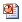 Тест «Программирование линейных алгоритмов». Вариант 1(Учащиеся Жмудь Д.С.)Тест «Программирование линейных алгоритмов». Вариант 2 (Учащиеся Леушиной Ю.П.)(прислать скриншот результата на почту учителя)14.04duha03011988@rambler.ru (Жмудь Д.С.)ulianchik9@rambler.ru(Леушина Ю.П.)duha03011988@rambler.ru (Жмудь Д.С.)ulianchik9@rambler.ru (Леушина Ю.П.)Ежедневно 15.00-18.00ИЗОЖивые рисунки на твоем компьютереИзобразительное искусство8 класс. Автор А.С. ПитерскихСтр. 132-137(Учебник в электронном виде выслан классному руководителю)Онлайн-урокНа сайте Российской электронной школы этих уроков нет(данную тему урока предварительно объясняла на последнем уроке)Создание своего анимационного мини-фильма (творческое задание на стр.137)20.04verh_el@mail.ruЭлектронная почта учителя, классного руководителя,  WhatsApp, Ежедневно 15.00-18.00